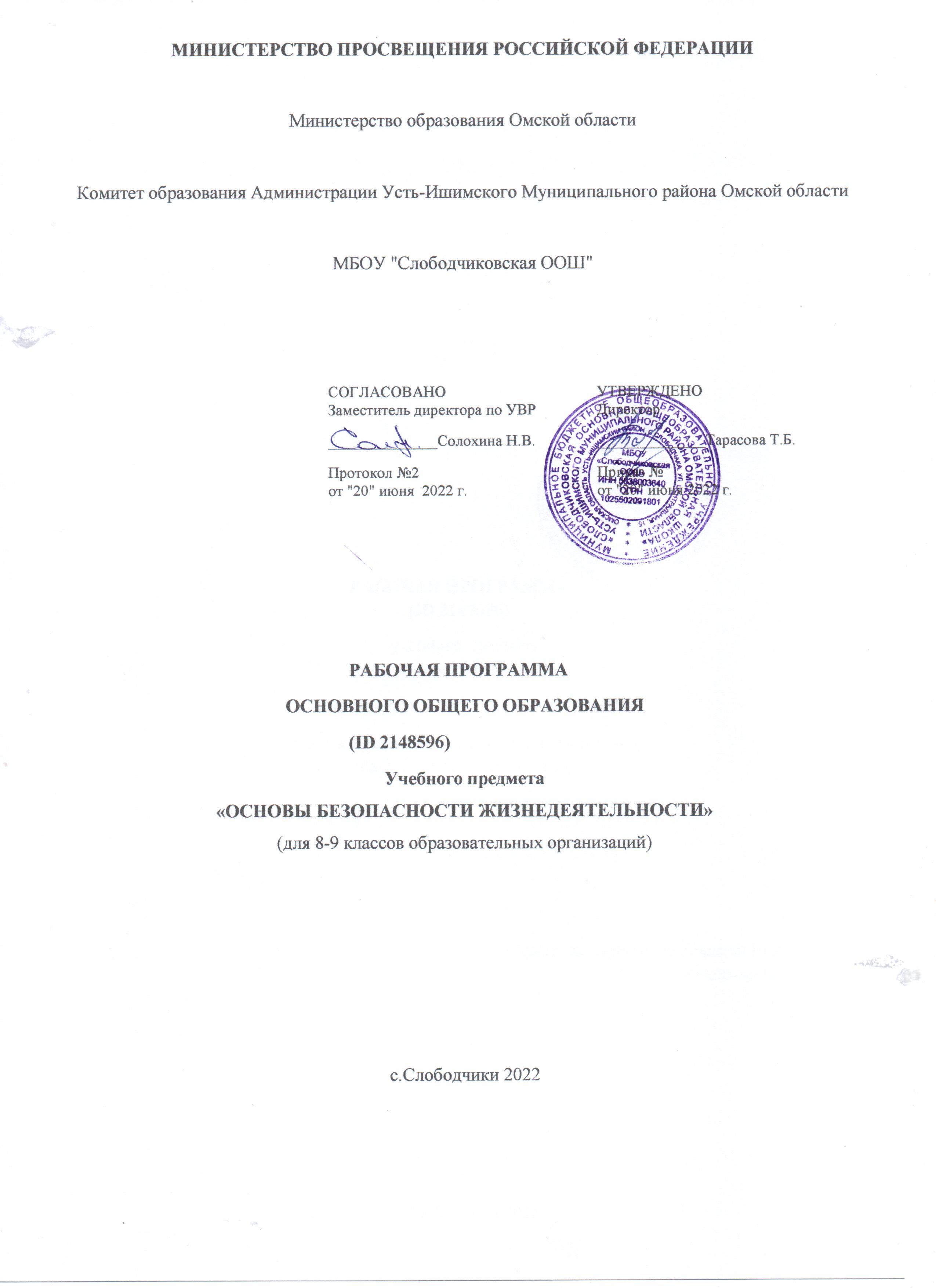 СОДЕРЖАНИЕ УЧЕБНОГО ПРЕДМЕТА 	Модуль № 1 «Культура безопасности жизнедеятельности в современном обществе»: 
	цель и задачи учебного предмета ОБЖ, его ключевые понятия и значение для человека; 
	смысл понятий «опасность», «безопасность», «риск», «культура безопасности жизнедеятельности»; 	источники и факторы опасности, их классификация; 
	общие принципы безопасного поведения; 
	виды чрезвычайных ситуаций, сходство и различия опасной, экстремальной и чрезвычайной ситуаций; 
	уровни взаимодействия человека и окружающей среды; 
	механизм перерастания повседневной ситуации в чрезвычайную ситуацию, правила поведения в опасных и чрезвычайных ситуациях.	Модуль № 2 «Безопасность в быту»: 
	основные источники опасности в быту и их классификация; 
	защита прав потребителя, сроки годности и состав продуктов питания; 
	бытовые отравления и причины их возникновения, классификация ядовитых веществ и их 
опасности; 
	признаки отравления, приёмы и правила оказания первой помощи; 
	правила комплектования и хранения домашней аптечки; 
	бытовые травмы и правила их предупреждения, приёмы и правила оказания первой помощи; 	правила обращения с газовыми и электрическими приборами, приёмы и правила оказания первой помощи; 
	правила поведения в подъезде и лифте, а также при входе и выходе из них; 
	пожар и факторы его развития; 
	условия и причины возникновения пожаров, их возможные последствия, приёмы и правила оказания первой помощи; 
	первичные средства пожаротушения; 
	правила вызова экстренных служб и порядок взаимодействия с ними, ответственность за ложные сообщения; 
	права, обязанности и ответственность граждан в области пожарной безопасности; 
	ситуации криминального характера, правила поведения с малознакомыми людьми; 
	меры по предотвращению проникновения злоумышленников в дом, правила поведения при попытке проникновения в дом посторонних; 
	классификация аварийных ситуаций в коммунальных системах жизнеобеспечения; 
	правила подготовки к возможным авариям на коммунальных системах, порядок действий при авариях на коммунальных системах.	Модуль № 3 «Безопасность на транспорте»: 
	правила дорожного движения и их значение, условия обеспечения безопасности участников дорожного движения; 
	правила дорожного движения и дорожные знаки для пешеходов;
	«дорожные ловушки» и правила их предупреждения; 
	световозвращающие элементы и правила их применения; 
	правила дорожного движения для пассажиров; 
	обязанности пассажиров маршрутных транспортных средств, ремень безопасности и правила его применения; 
	порядок действий пассажиров при различных происшествиях в маршрутных транспортныхсредствах, в том числе вызванных террористическим актом; 
	правила поведения пассажира мотоцикла; 
	правила дорожного движения для водителя велосипеда и иных индивидуальных средств передвижения (электросамокаты, гироскутеры, моноколёса, сигвеи и т. п.), правила безопасного использования мототранспорта (мопедов и мотоциклов); 
	дорожные знаки для водителя велосипеда, сигналы велосипедиста; 
	правила подготовки велосипеда к пользованию;	Модуль № 4 «Безопасность в общественных местах»: 
	общественные места и их характеристики, потенциальные источники опасности в общественных местах; 
	правила вызова экстренных служб и порядок взаимодействия с ними; 
	массовые мероприятия и правила подготовки к ним, оборудование мест массового пребывания людей; 
	порядок действий при беспорядках в местах массового пребывания людей; 
	порядок действий при попадании в толпу и давку; 
	порядок действий при обнаружении угрозы возникновения пожара; 
	порядок действий при эвакуации из общественных мест и зданий; 
	опасности криминогенного и антиобщественного характера в общественных местах, порядок действий при их возникновении; 
	порядок действий при обнаружении бесхозных (потенциально опасных) вещей и предметов, а также в условиях совершения террористического акта, в том числе при захвате и освобождении заложников; 	порядок действий при взаимодействии с правоохранительными органами.	Модуль № 5 «Безопасность в природной среде»: 
	чрезвычайные ситуации природного характера и их классификация; 
	правила поведения, необходимые для снижения риска встречи с дикими животными, порядок действий при встрече с ними; 
	порядок действий при укусах диких животных, змей, пауков, клещей и насекомых; 
	различия съедобных и ядовитых грибов и растений, правила поведения, необходимые для снижения риска отравления ядовитыми грибами и растениями; 
	автономные условия, их особенности и опасности, правила подготовки к длительному автономному существованию; 
	порядок действий при автономном существовании в природной среде; 
	правила ориентирования на местности, способы подачи сигналов бедствия; 
	общие правила безопасного поведения на водоёмах, правила купания в подготовленных и 
неподготовленных местах; 
	порядок действий при обнаружении тонущего человека; 
	правила поведения при нахождении на плавсредствах; 
	правила поведения при нахождении на льду, порядок действий при обнаружении человека в полынье.Модуль № 6 «Здоровье и как его сохранить. Основы медицинских знаний»: 
смысл понятий «здоровье» и «здоровый образ жизни», их содержание и значение для человека; факторы, влияющие на здоровье человека, опасность вредных привычек; 
элементы здорового образа жизни, ответственность за сохранение здоровья; 
понятие «инфекционные заболевания», причины их возникновения; 
механизм распространения инфекционных заболеваний, меры их профилактики и защиты от них;	порядок действий при возникновении чрезвычайных ситуаций биолого-социального происхождения (эпидемия, пандемия); 
	мероприятия, проводимые государством по обеспечению безопасности населения при угрозе и во время чрезвычайных ситуаций биолого-социального происхождения; 
	понятие «неинфекционные заболевания» и их классификация, факторы риска неинфекционных заболеваний; 
	меры профилактики неинфекционных заболеваний и защиты от них; 
	диспансеризация и её задачи; 
	понятие «первая помощь» и обязанность по её оказанию, универсальный алгоритм оказания первой помощи; 
	назначение и состав аптечки первой помощи; 
	порядок действий при оказании первой помощи в различных ситуациях, приёмы психологической поддержки пострадавшего.	Модуль № 7 «Безопасность в социуме»: 
	общение и его значение для человека, способы организации эффективного и позитивного общения; 	приёмы и правила безопасной межличностной коммуникации и комфортного взаимодействия в группе, признаки конструктивного и деструктивного общения; 
	манипуляции в ходе межличностного общения, приёмы распознавания манипуляций и способы противостояния им; 
	приёмы распознавания противозаконных проявлений манипуляции (мошенничество, 
вымогательство, подстрекательство к действиям, которые могут причинить вред жизни и здоровью, и вовлечение в преступную, асоциальную или деструктивную деятельность) и способы защиты от них; 	современные молодёжные увлечения и опасности, связанные с ними, правила безопасного поведения; 
	правила безопасной коммуникации с незнакомыми людьми.	Модуль № 8 «Безопасность в информационном пространстве»: 
	понятие «цифровая среда», её характеристики и примеры информационных и компьютерных угроз, положительные возможности цифровой среды; 
	риски и угрозы при использовании Интернета; 
	общие принципы безопасного поведения, необходимые для предупреждения возникновения сложных и опасных ситуаций в личном цифровом пространстве; 
	основные виды опасного и запрещённого контента в Интернете и его признаки, приёмы 
распознавания опасностей при использовании Интернета; 
	противоправные действия в Интернете; 
	правила цифрового поведения, необходимого для предотвращения рисков и угроз при 
использовании Интернета (кибербуллинга, вербовки в различные организации и группы).	Модуль № 9 «Основы противодействия экстремизму и терроризму»: 
	понятия «экстремизм» и «терроризм», их содержание, причины, возможные варианты проявления и последствия; 
	цели и формы проявления террористических актов, их последствия, уровни террористической опасности; 
	основы общественно-государственной системы противодействия экстремизму и терроризму, контртеррористическая операция и её цели; 
	признаки вовлечения в террористическую деятельность, правила антитеррористического поведения; 	признаки угроз и подготовки различных форм терактов, порядок действий при их обнаружении;	правила безопасного поведения в условиях совершения теракта; 
	порядок действий при совершении теракта (нападение террористов и попытка захвата заложников, попадание в заложники, огневой налёт, наезд транспортного средства, подрыв взрывного устройства).	Модуль № 10 «Взаимодействие личности, общества и государства в обеспечении безопасности жизни и здоровья населения»: 
	классификация чрезвычайных ситуаций природного и техногенного характера; 
	единая государственная система предупреждения и ликвидации чрезвычайных ситуаций (РСЧС), её задачи, структура, режимы функционирования; 
	государственные службы обеспечения безопасности, их роль и сфера ответственности, порядок взаимодействия с ними; 
	общественные институты и их место в системе обеспечения безопасности жизни и здоровья населения; 
	права, обязанности и роль граждан Российской Федерации в области защиты населения от чрезвычайных ситуаций; 
	антикоррупционное поведение как элемент общественной и государственной безопасности; 	информирование и оповещение населения о чрезвычайных ситуациях, система ОКСИОН; 	сигнал «Внимание всем!», порядок действий населения при его получении, в том числе при авариях с выбросом химических и радиоактивных веществ; 
	средства индивидуальной и коллективной защиты населения, порядок пользования фильтрующим противогазом; 
	эвакуация населения в условиях чрезвычайных ситуаций, порядок действий населения при объявлении эвакуации.ПЛАНИРУЕМЫЕ ОБРАЗОВАТЕЛЬНЫЕ РЕЗУЛЬТАТЫЛИЧНОСТНЫЕ РЕЗУЛЬТАТЫНастоящая Программа чётко ориентирована на выполнение требований, устанавливаемых ФГОС к результатам освоения основной образовательной программы (личностные, метапредметные и предметные), которые должны демонстрировать обучающиеся по завершении обучения в основной школе.Личностные результаты достигаются в единстве учебной и воспитательной деятельности в соответствии с традиционными российскими социокультурными и духовно-нравственными ценностями, принятыми в обществе правилами и нормами поведения. Способствуют процессам самопознания, самовоспитания и саморазвития, формирования внутренней позиции личности и проявляются в индивидуальных социально значимых качествах, которые выражаются прежде всего в готовности обучающихся к саморазвитию, самостоятельности, инициативе и личностному 
самоопределению; осмысленному ведению здорового и безопасного образа жизни и соблюдению правил экологического поведения; к целенаправленной социально значимой деятельности; принятию внутренней позиции личности как особого ценностного отношения к себе, к окружающим людям и к жизни в целом.Личностные результаты, формируемые в ходе изучения учебного предмета ОБЖ, должны отражать готовность обучающихся руководствоваться системой позитивных ценностных ориентаций и расширение опыта деятельности на её основе.	1. Патриотическое воспитание: 
	осознание российской гражданской идентичности в поликультурном и многоконфессиональном обществе, проявление интереса к познанию родного языка, истории, культуры Российской 
Федерации, своего края, народов России; ценностное отношение к достижениям своей Родины —России, к науке, искусству, спорту, технологиям, боевым подвигам и трудовым достижениям народа; уважение к символам России, государственным праздникам, историческому и природному наследию и памятникам, традициям разных народов, проживающих в родной стране; 
	формирование чувства гордости за свою Родину, ответственного отношения к выполнению конституционного долга — защите Отечества.	2. Гражданское воспитание: 
	готовность к выполнению обязанностей гражданина и реализации его прав, уважение прав, свобод и законных интересов других людей; активное участие в жизни семьи, организации, местного 
сообщества, родного края, страны; неприятие любых форм экстремизма, дискриминации; понимание роли различных социальных институтов в жизни человека; представление об основных правах, свободах и обязанностях гражданина, социальных нормах и правилах межличностных отношений в поликультурном и многоконфессиональном обществе; представление о способах противодействия коррупции; готовность к разнообразной совместной деятельности, стремление к взаимопониманию и взаимопомощи, активное участие в школьном самоуправлении; готовность к участию в гуманитарной деятельности (волонтёрство, помощь людям, нуждающимся в ней); 
	сформированность активной жизненной позиции, умений и навыков личного участия в обеспечении мер безопасности личности, общества и государства; 
	понимание и признание особой роли России в обеспечении государственной и международной безопасности, обороны страны, осмысление роли государства и общества в решении задачи защиты населения от опасных и чрезвычайных ситуаций природного, техногенного и социального характера; 	знание и понимание роли государства в противодействии основным вызовам современности: терроризму, экстремизму, незаконному распространению наркотических средств, неприятие любыхформ экстремизма, дискриминации, формирование веротерпимости, уважительного и доброжелательного отношения к другому человеку, его мнению, развитие способности к конструктивному диалогу с другими людьми.	3. Духовно-нравственное воспитание: 
	ориентация на моральные ценности и нормы в ситуациях нравственного выбора; готовность оценивать своё поведение и поступки, а также поведение и поступки других людей с позиции нравственных и правовых норм с учётом осознания последствий поступков; активное неприятие асоциальных поступков, свобода и ответственность личности в условиях индивидуального и общественного пространства; 
	развитие ответственного отношения к ведению здорового образа жизни, исключающего употребление наркотиков, алкоголя, курения и нанесение иного вреда собственному здоровью и здоровью окружающих; 
	формирование личности безопасного типа, осознанного и ответственного отношения к личной безопасности и безопасности других людей.	4. Эстетическое воспитание: 
	формирование гармоничной личности, развитие способности воспринимать, ценить и создавать прекрасное в повседневной жизни; 
	понимание взаимозависимости счастливого юношества и безопасного личного поведения в повседневной жизни.	5. Ценности научного познания: 
	ориентация в деятельности на современную систему научных представлений об основных 
закономерностях развития чело​века, природы и общества, взаимосвязях человека с природ- ной и социальной средой; овладение основными навыками исследовательской деятельности, установка на осмысление опыта, наблюдений, поступков и стремление совершенствовать пути достижения индивидуального и коллективного благополучия; 
	формирование современной научной картины мира, понимание причин, механизмов возникновения и последствий распространённых видов опасных и чрезвычайных ситуаций, которые могут произойти во время пребывания в различных средах (бытовые условия, дорожное движение, общественные места и социум, природа, коммуникационные связи и каналы); 
	установка на осмысление опыта, наблюдений и поступков, овладение способностью оценивать и прогнозировать неблагоприятные факторы обстановки и принимать обоснованные решения в опасной (чрезвычайной) ситуации с учётом реальных условий и возможностей.	6. Физическое воспитание, формирование культуры здоровья и эмоционального 
благополучия: 
	понимание личностного смысла изучения учебного предмета ОБЖ, его значения для безопасной и продуктивной жизнедеятельности человека, общества и государства; 
	осознание ценности жизни; ответственное отношение к своему здоровью и установка на здоровый образ жизни (здоровое питание, соблюдение гигиенических правил, сбалансированный режим занятий и отдыха, регулярная физическая активность); осознание последствий и неприятие вредных привычек (употребление алкоголя, наркотиков, курение) и иных форм вреда для физического и психического здоровья; соблюдение правил безопасности, в том числе навыков безопасного поведения в интернет-среде; способность адаптироваться к стрессовым ситуациям и меняющимся социальным, информационным и природным условиям, в том числе осмысливая собственный опыт и выстраивая дальнейшие цели; 
	умение принимать себя и других, не осуждая; 
	умение осознавать эмоциональное состояние себя и других, уметь управлять собственнымэмоциональным состоянием; 
	сформированность навыка рефлексии, признание своего права на ошибку и такого же права другого человека.	7. Трудовое воспитание: 
	установка на активное участие в решении практических задач (в рамках семьи, организации, города, края) технологической и социальной направленности, способность инициировать, планировать и самостоятельно выполнять такого рода деятельность; интерес к практическому изучению профессий и труда различного рода, в том числе на основе применения изучаемого предметного знания; осознание важности обучения на протяжении всей жизни для успешной профессиональной 
деятельности и развитие необходимых умений для этого; готовность адаптироваться 
в профессиональной среде; уважение к труду и результатам трудовой деятельности; осознанный выбор и построение индивидуальной траектории образования и жизненных планов с учётом личных и общественных интересов и потребностей; 
	укрепление ответственного отношения к учёбе, способности применять меры и средства 
индивидуальной защиты, приёмы рационального и безопасного поведения в опасных и чрезвычайных ситуациях; 
	овладение умениями оказывать первую помощь пострадавшим при потере сознания, остановке дыхания, наружных кровотечениях, попадании инородных тел в верхние дыхательные пути, травмах различных областей тела, ожогах, отморожениях, отравлениях; 
	установка на овладение знаниями и умениями предупреждения опасных и чрезвычайных ситуаций, во время пребывания в различных средах (в помещении, на улице, на природе, в общественных местах и на массовых мероприятиях, при коммуникации, при воздействии рисков культурной среды).	8. Экологическое воспитание: 
	ориентация на применение знаний из социальных и естественных наук для решения задач в области окружающей среды, планирования поступков и оценки их возможных последствий для окружающей среды; повышение уровня экологической культуры, осознание глобального характера экологических проблем и путей их решения; активное неприятие действий, приносящих вред окружающей среде; осознание своей роли как гражданина и потребителя в условиях взаимосвязи природной, 
технологической и социальной сред; готовность к участию в практической деятельности 
экологической направленности; 
	освоение основ экологической культуры, методов проектирования собственной безопасной жизнедеятельности с учётом природных, техногенных и социальных рисков на территории 
проживания.МЕТАПРЕДМЕТНЫЕ РЕЗУЛЬТАТЫМетапредметные результаты характеризуют сформированность у обучающихся межпредметных понятий (используются в нескольких предметных областях и позволяют связывать знания из различных дисциплин в целостную научную картину мира) и универсальных учебных действий (познавательные, коммуникативные, регулятивные); способность их использовать в учебной, познавательной и социальной практике. Выражаются в готовности к самостоятельному планированию и осуществлению учебной деятельности и организации учебного сотрудничества с педагогами и сверстниками, к участию в построении индивидуальной образовательной траектории; овладению навыками работы с информацией: восприятие и создание информационных текстов в различных форматах, в том числе в цифровой среде.	Метапредметные результаты, формируемые в ходе изучения учебного предмета ОБЖ, должны отражать:1.Овладение универсальными познавательными действи​ями.	Базовые логические действия: 
	выявлять и характеризовать существенные признаки объектов (явлений); 
	устанавливать существенный признак классификации, основания для обобщения и сравнения, критерии проводимого анализа; 
	с учётом предложенной задачи выявлять закономерности и противоречия в рассматриваемых фактах, данных и наблюдениях; предлагать критерии для выявления закономерностей и противоречий; 
	выявлять дефициты информации, данных, необходимых для решения поставленной задачи; 	выявлять причинно-следственные связи при изучении явлений и процессов; делать выводы с использованием дедуктивных и индуктивных умозаключений, умозаключений по аналогии, формулировать гипотезы о взаимосвязях; 
	самостоятельно выбирать способ решения учебной задачи (сравнивать несколько вариантов решения, выбирать наиболее подходящий с учётом самостоятельно выделенных критериев).	Базовые исследовательские действия: 
	формулировать проблемные вопросы, отражающие несоответствие между рассматриваемым и наиболее благоприятным состоянием объекта (явления) повседневной жизни; 
	обобщать, анализировать и оценивать получаемую информацию, выдвигать гипотезы, аргументировать свою точку зрения, делать обоснованные выводы по результатам исследования; 	проводить (принимать участие) небольшое самостоятельное исследование заданного объекта (явления), устанавливать причинно-следственные связи; 
	прогнозировать возможное дальнейшее развитие процессов, событий и их последствия в аналогичных или сходных ситуациях, а также выдвигать предположения об их развитии в новых условиях и контекстах.	Работа с информацией: 
	применять различные методы, инструменты и запросы при поиске и отборе информации или данных из источников с учётом предложенной учебной задачи и заданных критериев; 
	выбирать, анализировать, систематизировать и интерпретировать информацию различных видов и форм представления; 
	находить сходные аргументы (подтверждающие или опровергающие одну и ту же идею, версию) в различных информационных источниках; 
	самостоятельно выбирать оптимальную форму представления информации и иллюстрировать решаемые задачи несложными схемами, диаграммами, иной графикой и их комбина​циями; 	оценивать надёжность информации по критериям, предложенным педагогическим работником или сформулированным самостоятельно; 
	эффективно запоминать и систематизировать информацию.	Овладение системой универсальных познавательных действий обеспечивает сформированность когнитивных навыков обучающихся.2. Овладение универсальными коммуникативными действи​ями.	Общение: 
	уверенно высказывать свою точку зрения в устной и письменной речи, выражать эмоции в соответствии с форматом и целями общения, определять предпосылки возникновения конфликтных ситуаций и выстраивать грамотное общение для их смягчения; 
	распознавать невербальные средства общения, понимать значение социальных знаков и намерения других, уважительно, в корректной форме формулировать свои взгляды; 
	сопоставлять свои суждения с суждениями других участников диалога, обнаруживать различие исходство позиций; 
	в ходе общения задавать вопросы и выдавать ответы по существу решаемой учебной задачи, обнаруживать различие и сходство позиций других участников диалога; 
	публично представлять результаты решения учебной задачи, самостоятельно выбирать наиболее целесообразный формат выступления и готовить различные презентационные материалы.	Совместная деятельность (сотрудничество): 
	понимать и использовать преимущества командной и индивидуальной работы при решении конкретной учебной задачи; 
	планировать организацию совместной деятельности (распределять роли и понимать свою роль, принимать правила учебного взаимодействия, обсуждать процесс и результат совместной работы, подчиняться, выделять общую точку зрения, договариваться о результатах); 
	определять свои действия и действия партнёра, которые помогали или затрудняли нахождение общего решения, оцени- вать качество своего вклада в общий продукт по заданным участниками группы критериям, разделять сферу ответственности и проявлять готовность к предоставлению отчёта перед группой.	Овладение системой универсальных коммуникативных действий обеспечивает сформированность социальных навыков и эмоционального интеллекта обучающихся.3. Овладение универсальными учебными регулятивными действиями.	Самоорганизация: 
	выявлять проблемные вопросы, требующие решения в жизненных и учебных ситуациях; 
	аргументированно определять оптимальный вариант принятия решений, самостоятельно составлять алгоритм (часть алгоритма) и способ решения учебной задачи с учётом собственных возможностей и имеющихся ресурсов; 
	составлять план действий, находить необходимые ресурсы для его выполнения, при необходимости корректировать предложенный алгоритм, брать ответственность за принятое решение.	Самоконтроль (рефлексия): 
	давать адекватную оценку ситуации, предвидеть трудности, которые могут возникнуть при решении учебной задачи, и вносить коррективы в деятельность на основе новых обстоятельств; 
	объяснять причины достижения (недостижения) результатов деятельности, давать оценку 
приобретённому опыту, уметь находить позитивное в произошедшей ситуации; 
	оценивать соответствие результата цели и условиям.	Эмоциональный интеллект: 
	управлять собственными эмоциями и не поддаваться эмоциям других, выявлять и анализировать их причины; 
	ставить себя на место другого человека, понимать мотивы и намерения другого, регулировать способ выражения эмоций.Принятие себя и других: 
осознанно относиться к другому человеку, его мнению, признавать право на ошибку свою и чужую; быть открытым себе и другим, осознавать невозможность контроля всего вокруг.Овладение системой универсальных учебных регулятивных действий обеспечивает формирование смысловых установок личности (внутренняя позиция личности) и жизненных навыков личности (управления собой, самодисциплины, устойчивого поведения).ПРЕДМЕТНЫЕ РЕЗУЛЬТАТЫПредметные результаты характеризуют сформированностью у обучающихся основ культуры безопасности жизнедеятельности и проявляются в способности построения и следования модели индивидуального безопасного поведения и опыте её применения в повседневной жизни.Приобретаемый опыт проявляется в понимании существующих проблем безопасности и усвоении обучающимися минимума основных ключевых понятий, которые в дальнейшем будут использоваться без дополнительных разъяснений, приобретении систематизированных знаний основ комплексной безопасности личности, общества и государства, индивидуальной системы здорового образа жизни, антиэкстремистского мышления и антитеррористического поведения, овладении базовыми 
медицинскими знаниями и практическими умениями безопасного поведения в повседневной жизни.	Предметные результаты по предметной области «Физическая культура и основы безопасности жизнедеятельности» должны обеспечивать: 
	По учебному предмету «Основы безопасности жизнедеятельности»: 
	1) сформированность культуры безопасности жизнедеятельности на основе освоенных знаний и умений, системного и комплексного понимания значимости безопасного поведения в условиях опасных и чрезвычайных ситуаций для личности, общества и государства; 
	2) сформированность социально ответственного отношения к ведению здорового образа жизни, исключающего употребление наркотиков, алкоголя, курения и нанесения иного вреда собственному здоровью и здоровью окружающих; 
	3) сформированность активной жизненной позиции, умений и навыков личного участия в обеспечении мер безопасности личности, общества и государства; 
	4) понимание и признание особой роли России в обеспечении государственной и международной безопасности, обороны страны, в противодействии основным вызовам современности: терроризму, экстремизму, незаконному распространению наркотических средств; 
	5) сформированность чувства гордости за свою Родину, ответственного отношения к выполнению конституционного долга — защите Отечества; 
	6) знание и понимание роли государства и общества в решении задачи обеспечения национальной безопасности и защиты населения от опасных и чрезвычайных ситуаций природного, техногенного и социального (в том числе террористического) характера; 
	7) понимание причин, механизмов возникновения и последствий распространённых видов опасных и чрезвычайных ситуаций, которые могут произойти во время пребывания в различных средах (бытовые условия, дорожное движение, общественные места и социум, природа, коммуникационные связи и каналы); 
	8) овладение знаниями и умениями применять меры и средства индивидуальной защиты, приёмы рационального и безопасного поведения в опасных и чрезвычайных ситуациях; 
	9) освоение основ медицинских знаний и владение умениями оказывать первую помощь 
пострадавшим при потере сознания, остановке дыхания, наружных кровотечениях, попадании инородных тел в верхние дыхательные пути, травмах различных областей тела, ожогах, 
отморожениях, отравлениях; 
	10) умение оценивать и прогнозировать неблагоприятные факторы обстановки и принимать обоснованные решения в опасной (чрезвычайной) ситуации с учётом реальных условий и 
возможностей; 
	11) освоение основ экологической культуры, методов проектирования собственной безопасной жизнедеятельности с учётом природных, техногенных и социальных рисков на территории 
проживания; 
	12) овладение знаниями и умениями предупреждения опасных и чрезвычайных ситуаций во время пребывания в различных средах (бытовые условия, дорожное движение, общественные места и социум, природа, коммуникационные связи и каналы).	Достижение результатов освоения программы основного общего образования обеспечивается посредством включения в указанную программу предметных результатов освоения модулей учебногопредмета «Основы безопасности жизнедеятельности».	Распределение предметных результатов, формируемых в ходе изучения учебного предмета ОБЖ, по учебным модулям:8 КЛАСС	Модуль № 1 «Культура безопасности жизнедеятельности в современном обществе»: 
	объяснять понятия опасной и чрезвычайной ситуации, анализировать, в чём их сходство и различия (виды чрезвычайных ситуаций, в том числе террористического характера); 
	раскрывать смысл понятия культуры безопасности (как способности предвидеть, по возможности избегать, действовать в опасных ситуациях); 
	приводить примеры угрозы физическому, психическому здоровью человека и/или нанесения ущерба имуществу, безопасности личности, общества, государства; 
	классифицировать источники опасности и факторы опасности (природные, физические, 
биологические, химические, психологические, социальные источники опасности — люди,  животные, вирусы и бактерии; вещества, предметы и явления), в том числе техногенного происхождения; 	раскрывать общие принципы безопасного поведения.	Модуль № 2 «Безопасность в быту»: 
	объяснять особенности жизнеобеспечения жилища; 
	классифицировать источники опасности в быту (пожароопасные предметы, электроприборы, газовое оборудование, бытовая химия, медикаменты); 
	знать права, обязанности и ответственность граждан в области пожарной безопасности; 
	соблюдать правила безопасного поведения, позволяющие предупредить возникновение опасных ситуаций в быту; 
	распознавать ситуации криминального характера; 
	знать о правилах вызова экстренных служб и ответственности за ложные сообщения; 
	безопасно действовать при возникновении аварийных ситуаций техногенного происхождения в коммунальных системах жизнеобеспечения (водо- и газоснабжение, канализация, 
электроэнергетические и тепловые сети); 
	безопасно действовать в ситуациях криминального характера; 
	безопасно действовать при пожаре в жилых и общественных зданиях, в том числе правильно использовать первичные средства пожаротушения.	Модуль № 3 «Безопасность на транспорте»: 
	классифицировать виды опасностей на транспорте (наземный, подземный, железнодорожный, водный, воздушный); 
	соблюдать правила дорожного движения, установленные для пешехода, пассажира, водителя велосипеда и иных средств передвижения;	Модуль № 4 «Безопасность в общественных местах»: 
	характеризовать потенциальные источники опасности в общественных местах, в том числе техногенного происхождения; 
	распознавать и характеризовать ситуации криминогенного и антиобщественного характера (кража, грабёж, мошенничество, хулиганство, ксенофобия); 
	соблюдать правила безопасного поведения в местах массового пребывания людей (в толпе); 	знать правила информирования экстренных служб; 
	безопасно действовать при обнаружении в общественных местах бесхозных (потенциально опасных) вещей и предметов;	эвакуироваться из общественных мест и зданий; 
	безопасно действовать при возникновении пожара и происшествиях в общественных местах; 	безопасно действовать в условиях совершения террористического акта, в том числе при захвате и освобождении заложников; 
	безопасно действовать в ситуациях криминогенного и антиобщественного характера.	Модуль № 5 «Безопасность в природной среде»: 
	соблюдать правила безопасного поведения на природе; 
	объяснять правила безопасного поведения на водоёмах в различное время года; 
	характеризовать правила само- и взаимопомощи терпящим бедствие на воде; 
	безопасно действовать при автономном существовании в природной среде, учитывая вероятность потери ориентиров (риска заблудиться), встречи с дикими животными, опасными насекомыми, клещами и змеями, ядовитыми грибами и растениями; 
	знать и применять способы подачи сигнала о помощи.	Модуль № 6 «Здоровье и как его сохранить. Основы медицинских знаний»: 
	раскрывать смысл понятий здоровья (физического и психического) и здорового образа жизни; 	характеризовать факторы, влияющие на здоровье человека; 
	раскрывать понятия заболеваний, зависящих от образа жизни (физических нагрузок, режима труда и отдыха, питания, психического здоровья и психологического благополучия); 
	сформировать негативное отношение к вредным привычкам (табакокурение, алкоголизм, 
наркомания, игровая зависимость); 
	приводить примеры мер защиты от инфекционных и неинфекционных заболеваний; 
	безопасно действовать в случае возникновения чрезвычайных ситуаций биолого-социального происхождения (эпидемии, пандемии); 
	характеризовать основные мероприятия, проводимые в Российской Федерации по обеспечению безопасности населения при угрозе и во время чрезвычайных ситуаций биолого- социального характера; 
	оказывать первую помощь и самопомощь при неотложных состояниях.	Модуль № 7 «Безопасность в социуме»: 
	приводить примеры манипуляций (в том числе в целях вовлечения в экстремистскую, 
террористическую и иную деструктивную деятельность, в субкультуры и формируемые на их основе сообщества экстремистской и суицидальной направленности) и способов противостоять 
манипуляциям; 
	соблюдать правила коммуникации с незнакомыми людьми (в том числе с подозрительными людьми, у которых могут иметься преступные намерения); 
	соблюдать правила безопасного и комфортного существования со знакомыми людьми и в различных группах, в том числе в семье, классе, коллективе кружка/секции/спортивной команды, группе друзей; 
	распознавать опасности и соблюдать правила безопасного поведения в практике современных молодёжных увлечений.	Модуль № 8 «Безопасность в информационном пространстве»: 
	приводить примеры информационных и компьютерных угроз; 
	характеризовать потенциальные риски и угрозы при использовании сети Интернет (далее —Интернет), предупреждать риски и угрозы в Интернете (в том числе вовлечения в экстремистские, террористические и иные деструктивные интернет-сообщества); 
	владеть принципами безопасного использования Интернета;	предупреждать возникновение сложных и опасных ситуаций; 
	характеризовать и предотвращать потенциальные риски и угрозы при использовании Интернета (например: мошенни​чество, игромания, деструктивные сообщества в социальных сетях).	Модуль № 9 «Основы противодействия экстремизму и терроризму»: 
	объяснять понятия экстремизма, терроризма, их причины и последствия; 
	сформировать негативное отношение к экстремистской и террористической деятельности; 	объяснять организационные основы системы противодействия терроризму и экстремизму в Российской Федерации; 
	распознавать ситуации угрозы террористического акта в доме, в общественном месте; 
	безопасно действовать при обнаружении в общественных местах бесхозных (или опасных) вещей и предметов; 
	безопасно действовать в условиях совершения террористического акта, в том числе при захвате и освобождении заложников.9 КЛАСС	Модуль № 2 «Безопасность в быту»: 
	знать права, обязанности и ответственность граждан в области пожарной безопасности; 	знать о правилах вызова экстренных служб и ответственности за ложные сообщения; 	безопасно действовать при пожаре в жилых и общественных зданиях, в том числе правильно использовать первичные средства пожаротушения.	Модуль № 3 «Безопасность на транспорте»: 
	классифицировать виды опасностей на транспорте (наземный, подземный, железнодорожный, водный, воздушный); 
	соблюдать правила дорожного движения, установленные для пешехода, пассажира, водителя велосипеда и иных средств передвижения; 
	предупреждать возникновение сложных и опасных ситуаций на транспорте, в том числе криминогенного характера и ситуации угрозы террористического акта; 
	безопасно действовать в ситуациях, когда человек стал участником происшествия на транспорте (наземном, подземном, железнодорожном, воздушном, водном), в том числе вызванного 
террористическим актом.	Модуль № 4 «Безопасность в общественных местах»: 
	распознавать и характеризовать ситуации криминогенного и антиобщественного характера (кража, грабёж, мошенничество, хулиганство, ксенофобия); 
	знать правила информирования экстренных служб; 
	безопасно действовать при возникновении пожара и происшествиях в общественных местах; 	безопасно действовать в условиях совершения террористического акта, в том числе при захвате и освобождении залож- ников; 
	безопасно действовать в ситуациях криминогенного и антиобщественного характера.	Модуль № 5 «Безопасность в природной среде»: 
	раскрывать смысл понятия экологии, экологической культуры, значение экологии для устойчивого развития общества; 
	помнить и выполнять правила безопасного поведения при неблагоприятной экологической обстановке; 
	объяснять правила безопасного поведения на водоёмах в различное время года; 
	безопасно действовать в случае возникновения чрезвычайных ситуаций геологического 
происхождения (землетрясения, извержения вулкана), чрезвычайных ситуаций метеорологическогопроисхождения (ураганы, бури, смерчи), гидрологического происхождения (наводнения, сели, цунами, снежные лавины), природных пожаров (лесные, торфяные, степные); 
	характеризовать правила само- и взаимопомощи терпящим бедствие на воде; 
	безопасно действовать при автономном существовании в природной среде, учитывая вероятность потери ориентиров (риска заблудиться), встречи с дикими животными, опасными насекомыми, клещами и змеями, ядовитыми грибами и растениями; 
	знать и применять способы подачи сигнала о помощи.	Модуль № 6 «Здоровье и как его сохранить. Основы медицинских знаний»: 
	раскрывать понятия заболеваний, зависящих от образа жизни (физических нагрузок, режима труда и отдыха, питания, психического здоровья и психологического благополучия); 
	оказывать первую помощь и самопомощь при неотложных состояниях.	Модуль № 7 «Безопасность в социуме»: 
	приводить примеры межличностного и группового конфликта; 
	характеризовать способы избегания и разрешения конфликтных ситуаций; 
	характеризовать опасные проявления конфликтов (в том числе насилие, буллинг (травля)); 	приводить примеры манипуляций (в том числе в целях вовлечения в экстремистскую, 
террористическую и иную деструктивную деятельность, в субкультуры и формируемые на их основе сообщества экстремистской и суицидальной направленности) и способов противостоять 
манипуляциям; 
	соблюдать правила коммуникации с незнакомыми людьми (в том числе с подозрительными людьми, у которых могут иметься преступные намерения); 
	соблюдать правила безопасного и комфортного существования со знакомыми людьми и в различных группах, в том числе в семье, классе, коллективе кружка/секции/спортивной команды, группе друзей; 
	распознавать опасности и соблюдать правила безопасного поведения в практике современных молодёжных увлечений; 
	безопасно действовать при опасных проявлениях конфликта и при возможных манипуляциях.	Модуль № 8 «Безопасность в информационном пространстве»: 
	характеризовать потенциальные риски и угрозы при использовании сети Интернет (далее —Интернет), предупреждать риски и угрозы в Интернете (в том числе вовлечения в экстремистские, террористические и иные деструктивные интернет-сообщества); 
	характеризовать и предотвращать потенциальные риски и угрозы при использовании Интернета (например: мошенни​чество, игромания, деструктивные сообщества в социальных сетях).	Модуль № 9 «Основы противодействия экстремизму и терроризму»: 
	объяснять понятия экстремизма, терроризма, их причины и последствия; 
	сформировать негативное отношение к экстремистской и террористической деятельности; 	объяснять организационные основы системы противодействия терроризму и экстремизму в Российской Федерации; 
	распознавать ситуации угрозы террористического акта в доме, в общественном месте; 
	безопасно действовать при обнаружении в общественных местах бесхозных (или опасных) вещей и предметов; 
	безопасно действовать в условиях совершения террористического акта, в том числе при захвате и освобождении заложников.	Модуль № 10 «Взаимодействие личности, общества и государства в обеспечении безопасности жизни и здоровья населения»: 
	характеризовать роль человека, общества и государства при обеспечении безопасности жизни издоровья населения в Российской Федерации; 
	объяснять роль государственных служб Российской Федерации по защите населения при 
возникновении и ликвидации последствий чрезвычайных ситуаций в современных условиях; 	характеризовать основные мероприятия, проводимые в Российской Федерации, по обеспечению безопасности населения при угрозе и во время чрезвычайных ситуаций различного характера; 	объяснять правила оповещения и эвакуации населения в условиях чрезвычайных ситуаций; 	помнить и объяснять права и обязанности граждан Российской Федерации в области безопасности в условиях чрезвычайных ситуаций мирного и военного времени; 
	владеть правилами безопасного поведения и безопасно действовать в различных ситуациях; 	владеть способами антикоррупционного поведения с учётом возрастных обязанностей; 
	информировать население и соответствующие органы о возникновении опасных ситуаций.ТЕМАТИЧЕСКОЕ ПЛАНИРОВАНИЕ 
8 КЛАСС9 КЛАССПОУРОЧНОЕ ПЛАНИРОВАНИЕ 
8 КЛАСС9 КЛАССУЧЕБНО-МЕТОДИЧЕСКОЕ ОБЕСПЕЧЕНИЕ ОБРАЗОВАТЕЛЬНОГО ПРОЦЕССА ОБЯЗАТЕЛЬНЫЕ УЧЕБНЫЕ МАТЕРИАЛЫ ДЛЯ УЧЕНИКА 
8 КЛАСС 
Введите свой вариант: 
9 КЛАСС 
Введите свой вариант: 
МЕТОДИЧЕСКИЕ МАТЕРИАЛЫ ДЛЯ УЧИТЕЛЯ 
8 КЛАСС 
9 КЛАСС 
ЦИФРОВЫЕ ОБРАЗОВАТЕЛЬНЫЕ РЕСУРСЫ И РЕСУРСЫ СЕТИ ИНТЕРНЕТ 8 КЛАСС 
9 КЛАССМАТЕРИАЛЬНО-ТЕХНИЧЕСКОЕ ОБЕСПЕЧЕНИЕ ОБРАЗОВАТЕЛЬНОГО ПРОЦЕССА УЧЕБНОЕ ОБОРУДОВАНИЕ 
ОБОРУДОВАНИЕ ДЛЯ ПРОВЕДЕНИЯ ПРАКТИЧЕСКИХ РАБОТ№
п/пНаименование разделов и тем программыКоличество часовКоличество часовКоличество часовЭлектронные (цифровые) образовательные ресурсы№
п/пНаименование разделов и тем программывсегоконтрольные работыпрактические работыЭлектронные (цифровые) образовательные ресурсыМодуль 1. Культура безопасности жизнедеятельности в современном обществе.Модуль 1. Культура безопасности жизнедеятельности в современном обществе.Модуль 1. Культура безопасности жизнедеятельности в современном обществе.Модуль 1. Культура безопасности жизнедеятельности в современном обществе.Модуль 1. Культура безопасности жизнедеятельности в современном обществе.Модуль 1. Культура безопасности жизнедеятельности в современном обществе.1.1.Цель и основные понятия предмета ОБЖ.1РЭШ 
ЯКласс1.2.Правила поведения в опасных и чрезвычайных ситуациях.1РЭШ 
ЯКлассИтого по модулюИтого по модулю2Модуль 2. Безопасность в быту.Модуль 2. Безопасность в быту.Модуль 2. Безопасность в быту.Модуль 2. Безопасность в быту.Модуль 2. Безопасность в быту.Модуль 2. Безопасность в быту.2.1.Основные опасности в быту. Предупреждение бытовых отравлений.1РЭШ 
ЯКласс2.2.Предупреждение бытовых травм.1РЭШ 
ЯКласс2.3.Безопасная эксплуатация бытовых приборов и мест общего пользования.11РЭШ 
ЯКласс2.4.Пожарная безопасность в быту.1РЭШ 
ЯКласс2.5.Предупреждение ситуаций криминального характера.1РЭШ 
ЯКласс2.6.Безопасные действия при авариях на коммунальных системах жизнеобеспечения.11РЭШ 
ЯКлассИтого по модулюИтого по модулю6Модуль 3. Безопасность на транспорте.Модуль 3. Безопасность на транспорте.Модуль 3. Безопасность на транспорте.Модуль 3. Безопасность на транспорте.Модуль 3. Безопасность на транспорте.Модуль 3. Безопасность на транспорте.3.1.Правила дорожного движения.1РЭШ 
ЯКласс3.2.Безопасность пешехода.11РЭШ 
ЯКласс3.3.Безопасность пассажира.11РЭШ 
ЯКласс3.4.Безопасность водителя.11РЭШ 
ЯКлассИтого по модулюИтого по модулю4Модуль 4. Безопасность в общественных местах.Модуль 4. Безопасность в общественных местах.Модуль 4. Безопасность в общественных местах.Модуль 4. Безопасность в общественных местах.Модуль 4. Безопасность в общественных местах.Модуль 4. Безопасность в общественных местах.4.1.Основные опасности в общественных местах.1РЭШ 
ЯКласс4.2.Безопасные действия при возникновении массовых беспорядков.1РЭШ 
ЯКласс4.3.Пожарная безопасность в общественных местах.1РЭШ 
ЯКласс4.4.Безопасные действия в ситуациях криминогенного и антиобщественного характера.11РЭШ 
ЯКлассИтого по модулюИтого по модулю4Модуль 5. Безопасность в природной среде.Модуль 5. Безопасность в природной среде.Модуль 5. Безопасность в природной среде.Модуль 5. Безопасность в природной среде.Модуль 5. Безопасность в природной среде.Модуль 5. Безопасность в природной среде.5.1.Правила безопасного поведения на природе.1РЭШ 
ЯКласс5.2.Безопасные действия при автономном существовании в природной среде.1РЭШ 
ЯКласс5.3.Безопасное поведение на водоёмах.11РЭШ 
ЯКлассИтого по модулюИтого по модулю3Модуль 6. Здоровье и как его сохранить. Основы медицинских знаний. Модуль 6. Здоровье и как его сохранить. Основы медицинских знаний. Модуль 6. Здоровье и как его сохранить. Основы медицинских знаний. Модуль 6. Здоровье и как его сохранить. Основы медицинских знаний. Модуль 6. Здоровье и как его сохранить. Основы медицинских знаний. Модуль 6. Здоровье и как его сохранить. Основы медицинских знаний. 6.1.Общие представления о здоровье.1РЭШ 
ЯКласс6.2.Предупреждение и защита от инфекционных заболеваний.1РЭШ 
ЯКласс6.3.Предупреждение и защита от неинфекционных заболеваний.1РЭШ 
ЯКласс6.4.Первая помощь и самопомощь при неотложных состояниях.41РЭШ 
ЯКлассИтого по модулюИтого по модулю7Модуль 7. Безопасность в социуме.Модуль 7. Безопасность в социуме.Модуль 7. Безопасность в социуме.Модуль 7. Безопасность в социуме.Модуль 7. Безопасность в социуме.Модуль 7. Безопасность в социуме.7.1.Общение — основа социального взаимодействия.1РЭШ 
ЯКласс7.2.Манипуляция и способы противостоять ей.1РЭШ 
ЯКласс7.3.Безопасное поведение и современные увлечения молодёжи.1РЭШ 
ЯКлассИтого по модулюИтого по модулю3Модуль 8. Безопасность в информационном пространстве.Модуль 8. Безопасность в информационном пространстве.Модуль 8. Безопасность в информационном пространстве.Модуль 8. Безопасность в информационном пространстве.Модуль 8. Безопасность в информационном пространстве.Модуль 8. Безопасность в информационном пространстве.8.1.Общие принципы безопасности в цифровой среде.1РЭШ 
ЯКласс8.2.Безопасные правила цифрового поведения.1РЭШ 
ЯКлассИтого по модулюИтого по модулю2Модуль 9. Основы противодействия экстремизму и терроризму.Модуль 9. Основы противодействия экстремизму и терроризму.Модуль 9. Основы противодействия экстремизму и терроризму.Модуль 9. Основы противодействия экстремизму и терроризму.Модуль 9. Основы противодействия экстремизму и терроризму.Модуль 9. Основы противодействия экстремизму и терроризму.9.1.Общественно-государственная система противодействия экстремизму и терроризму.11РЭШ 
ЯКласс9.2.Безопасные действия при угрозе теракта1РЭШ 
ЯКласс9.3.Безопасные действия при совершении теракта.1РЭШ 
ЯКлассИтого по модулюИтого по модулю3ОБЩЕЕ КОЛИЧЕСТВО ЧАСОВ ПО ПРОГРАММЕОБЩЕЕ КОЛИЧЕСТВО ЧАСОВ ПО ПРОГРАММЕ3436№
п/пНаименование разделов и тем программыКоличество часовКоличество часовКоличество часовЭлектронные (цифровые) образовательные ресурсы№
п/пНаименование разделов и тем программывсегоконтрольные работыпрактические работыЭлектронные (цифровые) образовательные ресурсыМодуль 2. Безопасность в быту.Модуль 2. Безопасность в быту.Модуль 2. Безопасность в быту.Модуль 2. Безопасность в быту.Модуль 2. Безопасность в быту.Модуль 2. Безопасность в быту.2.1.Пожарная безопасность в быту1РЭШ 
ЯКлассИтого по модулюИтого по модулю1Модуль 3.  Безопасность на транспорте.Модуль 3.  Безопасность на транспорте.Модуль 3.  Безопасность на транспорте.Модуль 3.  Безопасность на транспорте.Модуль 3.  Безопасность на транспорте.Модуль 3.  Безопасность на транспорте.3.1.Безопасность пассажира.1РЭШ 
ЯКласс3.2.Безопасность водителя.1РЭШ 
ЯКласс3.3.Безопасные действия при дорожно-транспортных происшествиях.1РЭШ 
ЯКласс3.4.Безопасность пассажиров на различных видах транспорта.1РЭШ 
ЯКласс3.5.Первая помощь при чрезвычайных ситуациях на транспорте.11РЭШ 
ЯКлассИтого по модулюИтого по модулю5Модуль 4. Безопасность в общественных местах.Модуль 4. Безопасность в общественных местах.Модуль 4. Безопасность в общественных местах.Модуль 4. Безопасность в общественных местах.Модуль 4. Безопасность в общественных местах.Модуль 4. Безопасность в общественных местах.4.1.Пожарная безопасность в общественных местах.1РЭШ 
ЯКласс4.2.Безопасные действия в ситуациях криминогенного и антиобщественного характера.11РЭШ 
ЯКлассИтого по модулюИтого по модулю2Модуль 5. Безопасность в природной среде.Модуль 5. Безопасность в природной среде.Модуль 5. Безопасность в природной среде.Модуль 5. Безопасность в природной среде.Модуль 5. Безопасность в природной среде.Модуль 5. Безопасность в природной среде.5.1.Безопасные действия при автономном существовании в природной среде.1РЭШ 
ЯКласс5.2.Пожарная безопасность в природной среде.11РЭШ 
ЯКласс5.3.Безопасное поведение в горах.1РЭШ 
ЯКласс5.4.Безопасное поведение на водоёмах.1РЭШ 
ЯКласс5.5.Безопасные действия при угрозе наводнения, цунами.1РЭШ 
ЯКласс5.6.Безопасные действия при урагане, буре, смерче, грозе.1РЭШ 
ЯКласс5.7.Безопасные действия при угрозе землетрясения, извержения вулкана.1РЭШ 
ЯКласс5.8.Экология и её значение для устойчивого развития общества.1РЭШ 
ЯКлассИтого по модулюИтого по модулю8Модуль 6.Здоровье и как его сохранить. Основы медицинских знаний. Модуль 6.Здоровье и как его сохранить. Основы медицинских знаний. Модуль 6.Здоровье и как его сохранить. Основы медицинских знаний. Модуль 6.Здоровье и как его сохранить. Основы медицинских знаний. Модуль 6.Здоровье и как его сохранить. Основы медицинских знаний. Модуль 6.Здоровье и как его сохранить. Основы медицинских знаний. 6.1.Психическое здоровье и психологическое благополучие.1РЭШ 
ЯКласс6.2.Первая помощь и самопомощь при неотложных состояниях.21РЭШ 
ЯКлассИтого по модулюИтого по модулю3Модуль 7. Безопасность в социуме.Модуль 7. Безопасность в социуме.Модуль 7. Безопасность в социуме.Модуль 7. Безопасность в социуме.Модуль 7. Безопасность в социуме.Модуль 7. Безопасность в социуме.7.1.Общение — основа социального взаимодействия.1РЭШ 
ЯКласс7.2.Безопасные способы избегания и разрешения конфликтных ситуаций.1РЭШ 
ЯКласс7.3.Манипуляция и способы противостоять ей.1РЭШ 
ЯКласс7.4.Безопасное поведение и современные увлечения молодёжи.11РЭШ 
ЯКлассИтого по модулюИтого по модулю4Модуль 8. Безопасность в информационном пространстве.Модуль 8. Безопасность в информационном пространстве.Модуль 8. Безопасность в информационном пространстве.Модуль 8. Безопасность в информационном пространстве.Модуль 8. Безопасность в информационном пространстве.Модуль 8. Безопасность в информационном пространстве.8.1.Опасные программы и явления цифровой среды.1РЭШ 
ЯКласс8.2.Безопасные правила цифрового поведения.1РЭШ 
ЯКласс8.3.Деструктивные течения в Интернете и защита от них.1РЭШ 
ЯКлассИтого по модулюИтого по модулю3Модуль 9. Основы противодействия экстремизму и терроризму.Модуль 9. Основы противодействия экстремизму и терроризму.Модуль 9. Основы противодействия экстремизму и терроризму.Модуль 9. Основы противодействия экстремизму и терроризму.Модуль 9. Основы противодействия экстремизму и терроризму.Модуль 9. Основы противодействия экстремизму и терроризму.9.1.Общественно-государственная система противодействия экстремизму и терроризму.1РЭШ 
ЯКласс9.2.Безопасные действия при угрозе теракта.1РЭШ 
ЯКласс9.3.Безопасные действия при совершении теракта.2РЭШ 
ЯКлассИтого по модулюИтого по модулю4Модуль 10. Взаимодействие личности, общества и государства в обеспечении безопасности жизни и здоровья населения.Модуль 10. Взаимодействие личности, общества и государства в обеспечении безопасности жизни и здоровья населения.Модуль 10. Взаимодействие личности, общества и государства в обеспечении безопасности жизни и здоровья населения.Модуль 10. Взаимодействие личности, общества и государства в обеспечении безопасности жизни и здоровья населения.Модуль 10. Взаимодействие личности, общества и государства в обеспечении безопасности жизни и здоровья населения.Модуль 10. Взаимодействие личности, общества и государства в обеспечении безопасности жизни и здоровья населения.10.1.Роль личности, общества и государства в предупреждении и ликвидации чрезвычайных ситуаций.21РЭШ 
ЯКласс10.2.Мероприятия по предупреждению и ликвидации чрезвычайных ситуаций.21РЭШ 
ЯКлассИтого по модулюИтого по модулю4ОБЩЕЕ КОЛИЧЕСТВО ЧАСОВ ПО ПРОГРАММЕОБЩЕЕ КОЛИЧЕСТВО ЧАСОВ ПО ПРОГРАММЕ3434№
п/пТема урокаКоличество часовКоличество часовКоличество часовВиды, формы контроля№
п/пТема урокавсего контрольные работыпрактические работыВиды, формы контроля1.12.13.14.15.16.17.18.19.110.111.112.113.114.115.116.117.118.119.120.121.122.123.124.125.126.127.128.129.130.131.132.133.134.1ОБЩЕЕ КОЛИЧЕСТВО ЧАСОВ ПО ПРОГРАММЕОБЩЕЕ КОЛИЧЕСТВО ЧАСОВ ПО ПРОГРАММЕ343№
п/пТема урокаКоличество часовКоличество часовКоличество часовВиды, формы контроля№
п/пТема урокавсего контрольные работыпрактические работыВиды, формы контроля1.12.13.14.15.16.17.18.19.110.111.112.113.114.115.116.117.118.119.120.121.122.123.124.125.126.127.128.129.130.131.132.133.134.1ОБЩЕЕ КОЛИЧЕСТВО ЧАСОВ ПО ПРОГРАММЕОБЩЕЕ КОЛИЧЕСТВО ЧАСОВ ПО ПРОГРАММЕ343